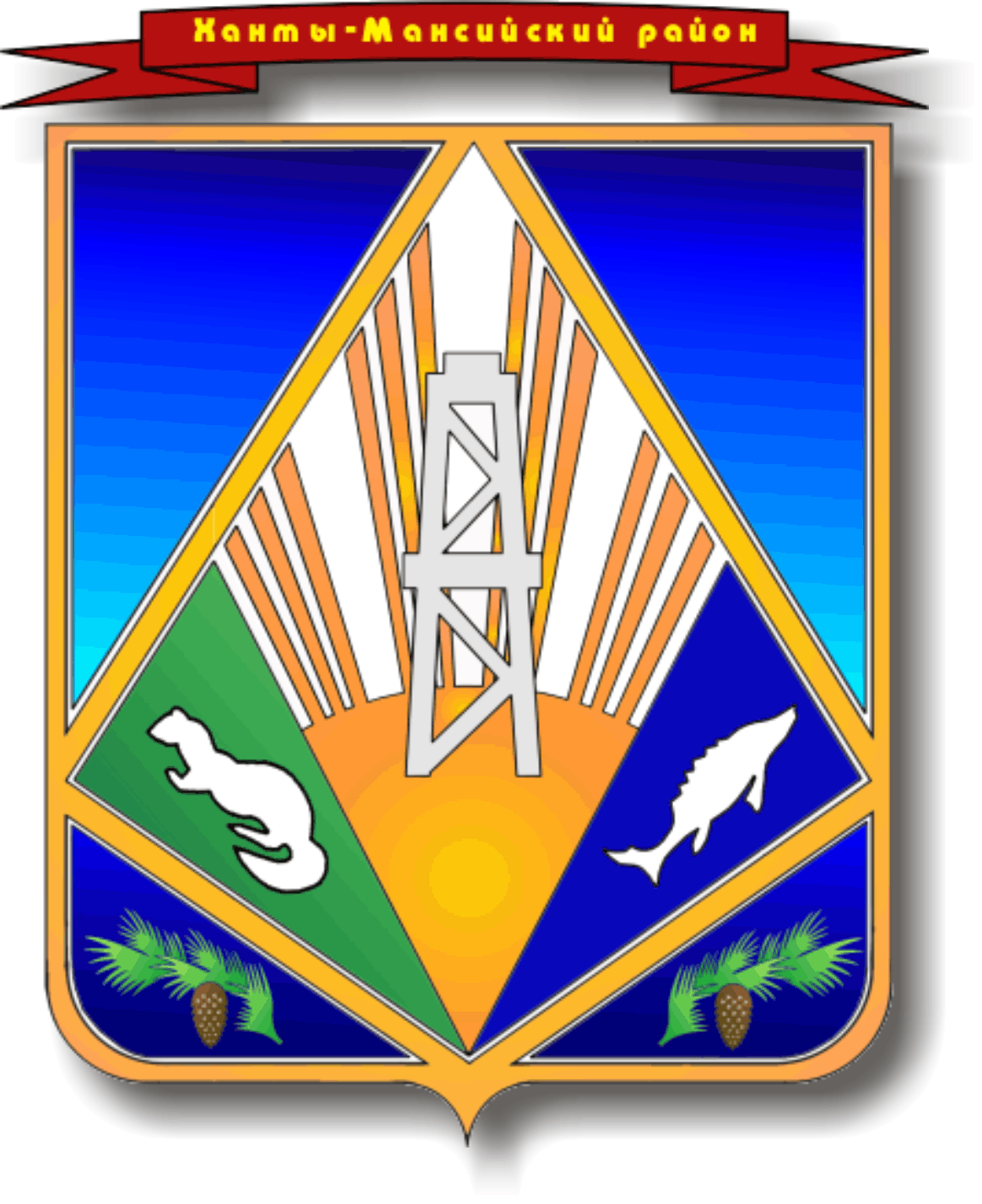 МУНИЦИПАЛЬНОЕ ОБРАЗОВАНИЕХАНТЫ-МАНСИЙСКИЙ РАЙОНХанты-Мансийский автономный округ – ЮграГЛАВА ХАНТЫ-МАНСИЙСКОГО РАЙОНАП О С Т А Н О В Л Е Н И Еот 08.09.2023                                                                                            № 28-пгг. Ханты-МансийскО награждении наградами главы Ханты-Мансийского районаВ соответствии с постановлением главы Ханты-Мансийского района 
от 16 августа 2017 года № 30-пг «Об утверждении Положения о присвоении и вручении наград главы Ханты-Мансийского района», учитывая протокол заседания комиссии по наградам главы Ханты-Мансийского района 
от 30 августа 2023 года № 14, руководствуясь статьей 31.1 Устава                       Ханты-Мансийского района:1. Объявить Благодарность главы Ханты-Мансийского района, 
за высокое профессиональное мастерство и в связи с 15-летием со дня образования Управления Росреестра по Ханты-Мансийскому автономному округу – Югре:Рявкиной Ольге Султановне – начальнику отдела 
государственной регистрации недвижимости Управления Росреестра 
по Ханты-Мансийскому автономному округу – Югре;Воронцовой Татьяне Стефановне – заместителю начальника отдела государственной регистрации недвижимости Управления Росреестра 
по Ханты-Мансийскому автономному округу – Югре.2. Опубликовать настоящее постановление в газете «Наш район» 
и разместить на официальном сайте администрации                                        Ханты-Мансийского района.3. Контроль за выполнением постановления возложить на первого заместителя главы Ханты-Мансийского района.Глава Ханты-Мансийского района                                               К.Р.Минулин